Associazione Lombarda anno 2018I progetti che abbiamo condiviso nell’ultimo anno…Consegna a domicilio: un servizio consolidato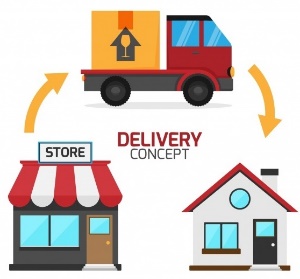 La consegna a domicilio da parte 
delle farmacie è un servizio che è nato molto prima dell’attuale interesse alla consegna a casa degli acquisti: è nato dall’esigenza di offrire un servizio socialeEra il 2004 quando la Federazione degli Ordini dei farmacisti inviava ai propri associati la prima comunicazione in merito alla legittimità della consegna domiciliare. Da allora il servizio è cresciuto, si è consolidato ed ha raggiunto l’equilibrio attuale Era il 2004 quando la Federazione degli Ordini dei farmacisti inviava ai propri associati la prima comunicazione in merito alla legittimità della consegna domiciliare. Da allora il servizio è cresciuto, si è consolidato ed ha raggiunto l’equilibrio attuale Le richieste arrivano attraverso il numero verde nazionale di Federfarma e sono garantite e gratuite per le persone che sono impossibilitate a recarsi in farmacia, per disabilità o gravi malattie, e non possono delegare altri soggetti.Le richieste arrivano attraverso il numero verde nazionale di Federfarma e sono garantite e gratuite per le persone che sono impossibilitate a recarsi in farmacia, per disabilità o gravi malattie, e non possono delegare altri soggetti.Oggi il servizio di consegna domiciliare di farmaci e presidi medici ha due possibili vie all’interno della maggioranza delle farmacie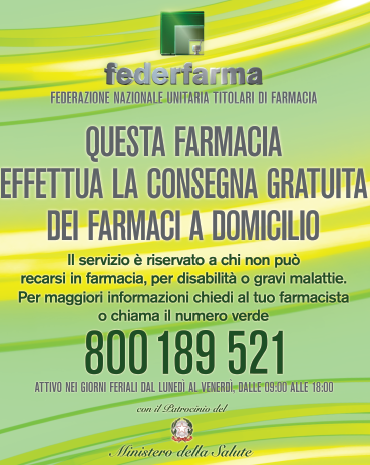 La richiesta arriva alla farmacia stessa da un cliente, telefonicamente o di persona, e la farmacia organizza la consegna a domicilio autonomamente con i propri orari e disponibilità.Molte farmacie offrono questo tipo di servizio in caso di necessità momentanea – per es. una mamma a casa con il bambino piccolo con la febbre – o nelle situazioni in cui la pianta organica prevede frazioni distanti dalla farmacia, o altro ancora.Le farmacie offrono il servizio di consegna a domicilio proprio per venire incontro alle esigenze del territorio in cui ha sede la farmacia e per rispondere ad un bisogno di assistenza che la farmacia necessita di sopperire in quanto primo presidio sanitario sul territorio.La richiesta arriva alla farmacia stessa da un cliente, telefonicamente o di persona, e la farmacia organizza la consegna a domicilio autonomamente con i propri orari e disponibilità.Molte farmacie offrono questo tipo di servizio in caso di necessità momentanea – per es. una mamma a casa con il bambino piccolo con la febbre – o nelle situazioni in cui la pianta organica prevede frazioni distanti dalla farmacia, o altro ancora.Le farmacie offrono il servizio di consegna a domicilio proprio per venire incontro alle esigenze del territorio in cui ha sede la farmacia e per rispondere ad un bisogno di assistenza che la farmacia necessita di sopperire in quanto primo presidio sanitario sul territorio.